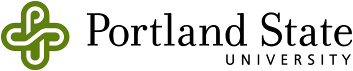 OUS CAMPUS COMPACT & OEIB ACHIEVEMENT COMPACT Assumptions: Each OUS institution will have a Board of Higher Education approved Campus Compact with OUS.  The Board of Higher Education will recommend that these Campus Compacts be adopted by the OEIB as the Institutional Achievement Compact. The Campus Compacts/ OEIB Achievement Compacts will include all of the measures in OUS’s Achievement Compact with the OEIB as well as institution specific measures based on institutional mission, capacity, array of programs, etc.Attainment of targets is contingent upon sufficient resources.Portland State University Mission:The mission of Portland State University is to enhance the intellectual, social, cultural and economic qualities of urban life by providing access throughout the life span to a quality liberal education for undergraduates and an appropriate array of professional and graduate programs especially relevant to metropolitan areas. The University conducts research and community service that support a high quality educational environment and reflect issues important to the region. It actively promotes the development of a network of educational institutions to serve the community.1  Contributions to Community College and K-12 attainment goalOutcomes 2010-20112011-12Target2012-13 TargetCompletion# of bachelor’s degrees awarded to Oregonians # of bachelor’s degrees awarded to underrepresented minority Oregonians# of bachelor’s degrees awarded to rural Oregonians# of bachelor’s degrees awarded to transfer students# of advanced degrees awarded to Oregonians Enrollment (unduplicated headcount):  total and residentEnrollment from the tri-county area as percentage of total enrollment Underrepresented enrollment as percentage of total undergraduate enrollmentQuality% of graduates unemployed in Oregon compared with the % of workforce unemployed in OregonEmployer satisfaction Alumni satisfactionConnections# of degrees awarded in targeted workforce areas and meet state needsSTEM ProfessionsHealth ProfessionSTEM EducationResearch: Sponsored research expenditures       Total annual sponsored grant and contract expenditure per tenure and tenure track faculty member# of students who complete internships/service learning or are engaged  in some form of community based learning # of bachelor’s degrees awarded to  transfer students fromcommunity colleges1